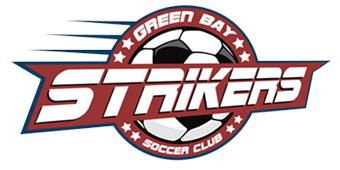 Green Bay Strikers Board of Director's MeetingWednesday, March 1, 2023 6:00pmFestival Foods University Ave Green BayMEETING MINUTESMembers Present: Amanda Abrahamson, Marty Briggs, Scott DeBaker, Michelle Hagerty, Gretchen Jandrin, Bill Mielke, Liz Nadie (virtual), Joe Prosser, Drew Schmidt (virtual), Lisa Schultz, Kris Scolare, Todd Walkowski Members Absent: Ryan Bangert, Sylvia Flores, Andrea Maloney, Chelsea NicholsonCALL TO ORDER: Vice-President Drew Schmidt called the meeting to order at 6:08pm. AGENDA: Michelle HMarch meeting agenda reviewed and approved.SECRETARY’S MINUTES:  Michelle HFebruary meeting minutes approved. TREASURER’S REPORT:  Gretchen JAll accounts are order.  BAY LAKES REPORT:  Chelsea N/Joe P/Drew S//Kris S/Lisa S/Todd WReferee training dates are still being looked at.  Possibly May 6 with April 15 or 22 as backup dates. Referees will need to take online course (different courses for new and returning refs), concussion certification, SafeSport (for adult referees). Will need to bring completion certificates to in person training which will be 2 hours classroom and 2 hours on field training. Encouraging referees to get a national badge through SAY.Discussion about changing game length for U15 and U19.  Motion to change U15 from 30 to 35 minute halves.  Games can be shortened if there is a blowout.  This will be determined at the field.  Would be cut at 25 minutes into the second half.Discussion about paying referees for weather cancellations – should we pay referees if they show up at the field and the game is cancelled? Need to discuss and bring back to March meeting. Strikers board discussed and voted to give Referees full pay for weather cancellations.  Need a written policy.Looking for more Bay Lakes board members – target early year coaches.  Would like to have a couple of in-person meetings per year.Michelle Graf, current President, will be stepping down after this year.  Need to be on Executive Board of your league to be President of Bay Lakes.Next meeting – March 16, 2023 @ 6:30pmCOMMITTEE REPORTSREGISTRATION: Michelle H/Scott DThank you to everyone who helped with walk-in registration at Gandrud.  We helped register 26 players on Thursday and 31 players on Saturday, along with several coaches and a referee.  A special shout-out to Liz Nadie and Bill Mielke’s family members for helping with the Spanish-speaking families!See new business. 1022 players registered as of today (last year 874 as of this date).TEAM DRAFT/GAME SCHEDULING: Michelle H/Scott D/Gretchen J/Joe P/Drew SCommittee will meet and start working on team creation and schedules.COACHES TRAINING: Joe P/Drew S/Todd WApril 11 and 13 – Aurora Sports Medicine Building. Need board members to come and help if possible.   Aurora trainers will do a presentation and our trainers will do Strikers training.  Joe will create a sign-up genius for coaches to register for training.COACHES STAFFING: Michelle H/Bill D/Division CoordinatorsAs of today, 117 Coaches are registered (last year we had 72 registered as of this date).Michelle has shared the Coaches newsletter draft.  Please review and send any updates or changes to Michelle.COACHES BANQUET: Michelle H/Kris SThe Woods has been reserved for August 2, 2023Board members have started reaching out to local businesses.  Please update the Google document as you contact businesses so we are not asking the same companies multiple times.REFEREE STAFFING/TRAINING/SCHEDULING: Lisa S/Gretchen J/Bill M/Joe PSee Bay Lakes notes above for required Referee training.Discussed Referee pay. Proposal: U8 = 1 referee $15/game, U10 = 2 referees $20 each/game ($30 if only one referee), U12 = 2 referees $25 each/game ($40 if only one referee). Motioned and approved. As of today, 11 Referees are registered (we had 18 registered as of this date last year).  Lisa emailed Referees from last year, inviting them to register.Michelle will send out league-wide email with new Referee pay rates and schedules for U8-U12.Strikers Referee committee will be meeting this month, will get Sling App updated for this season.Bay Lakes Referee meeting at May 16 @ 6pm before regular Bay Lakes meeting.  BALLS: Gretchen J, Drew S, Amanda A No reportSHIRTS: Scott D, Amanda A   See new businessTROPHIES: – Marty BMarty spoke with Weber trophy.  There is one trophy available at $4.18 each but these are gender specific.  Marty will get other options and will bring to April meeting.PHOTOS: Drew SWill need to create photo schedule once we have teams created.FIELDS AND NETS: Gretchen J/Drew S Gretchen will update the fields list for the 2023 season.SOCCERFEST: Andrea M/Bill M/Kris SNo report CONCESSIONS/ARNIE WOLFF SPORTS COMPLEX: Marty B/Liz N/Gretchen JCommittee met, will be having a safety and operations meeting as the season gets closer.  Will set up a time with Tom to open the stand and get everything set up. The county inspector can stop in anytime and quiz workers.  Rules are posted on the walls.  Request for Sam’s club membership.  Lisa and Amanda have Sam’s memberships and volunteered to help with buying supplies instead of incurring the cost of another membership.Michelle will send list of concession stand volunteers from registration forms to the committee after the schedules have been created.WEBSITE/FACEBOOK: Michelle H/Liz N/Chelsea NWebsite updated. Facebook registration reminders sent.WEATHER:  Joe P/Drew S  No reportDIVERSITY: Andrea M/Liz NNo report.ETHICS: Executive Board/Division CoordinatorsNo reportDIVISION COORDINATORS: Amanda A/Scott D/Liz N/Chelsea N/Drew S/Kris S/Lisa S Will need to start recruiting coaches where we have openings.ADMINISTRATIVE: Michelle H.Michelle sent out SafeSport directions to board. We are required as board members to update SafeSport yearly.  Please complete this training ASAP if you have not done so already.OLD BUSINESS: New Administrator needed.  Liz Nadie sat in with Michelle and has expressed interest in the role.  The executive board will be meeting with her to discuss further.New Board Secretary needed.  Anyone can take this position, does not have to be the Administrator.  Job description from our By Laws:SECRETARY The secretary shall: 1. Keep minutes of the meetings of the Board of Directors. 2. Give notice of all meetings when directed by the President. 3. Be responsible for all correspondence as directed by the President and/or the Board of Directors. 4. Send letters of appreciation to all sponsors and patrons. 5. Be custodian of all corporate records (except those under the custody of the Treasurer.) 6. Keep a register of contact information of all members.Executive board needs to have a discussion about our sponsorship.  We are on our last year of our contract with Gandrud, we need to renegotiate with them or look at other sponsor/s. NEW BUSINESS:Decided number of teams and players for each division – see attached spreadsheetPicked colors for t-shirts and jerseysReviewed and approved exception requestsMEETING ADJOURNED 8:30pm.Next meeting Wednesday, April 5, 2023 6:30 PM Festival Foods, University Ave (room above the deli)April Agenda:-Discuss agenda for Coach Equipment Handout- Review Coaches Newsletter-TrophiesMichelle Hagerty, Secretary